                        Наша жизнь в апреле!Вылез мишка из берлоги
Ведь весна то на пороге.
В небе жаворонка трель
Постучал в окно апрель.В апреле в группе “Семицветик” была проведена педагогическая работа по следующим темам недели :- Кто построил этот дом.                                                                                                                       Мы беседовали о том , как, и из чего строят дома, кто их строит, обсудили строительную технику и инструменты. Мы рассматривали иллюстрации на данную тему, просмотрели презентацию «Кто построил этот дом?».  Мы познакомились с   “домами” животных, расширили представления о них. Познакомились с такими профессиями как столяр, кровельщик, жестянщик, маляр, штукатур, плотник, инженер, дизайнер, архитектор.  На  занятии по рисованию мы изобразили птичек в гнездышках!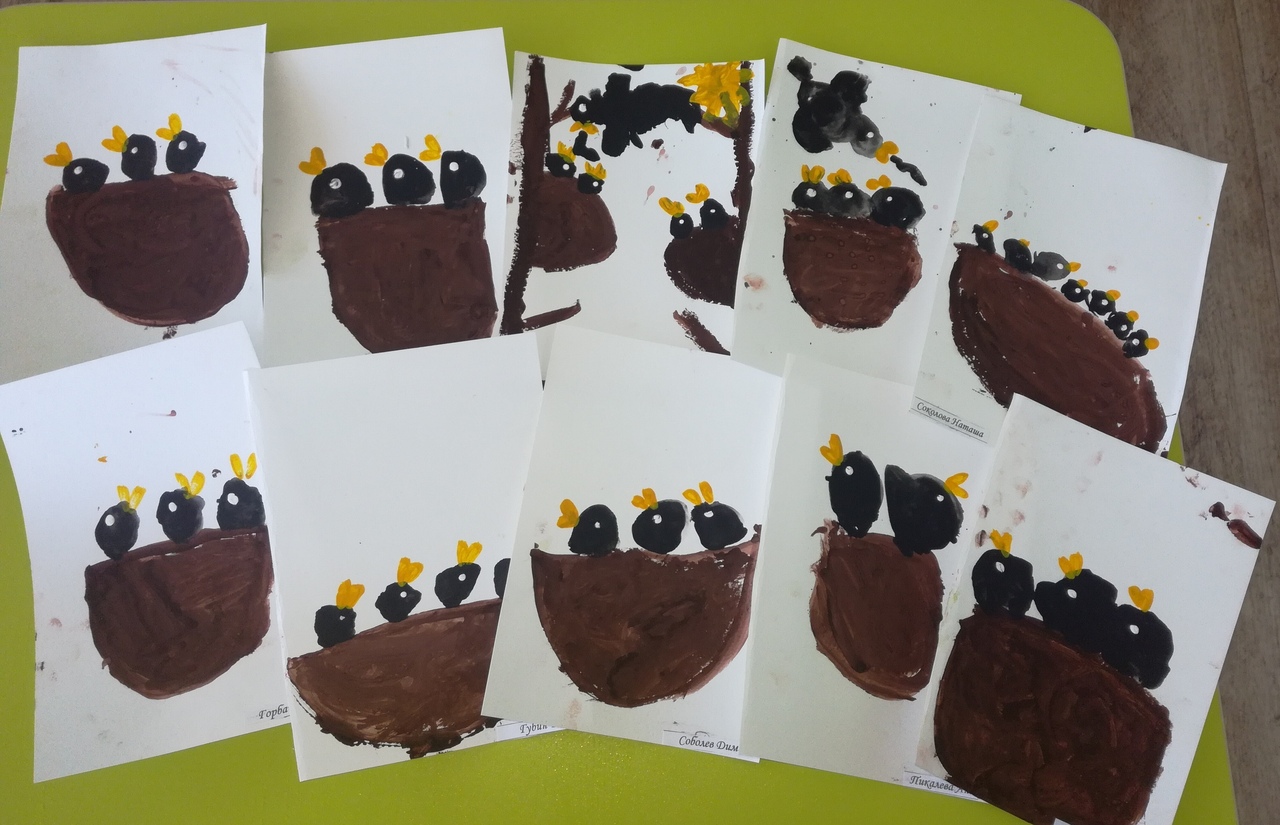  А еще дети создавали аквариум, с помощью рельефной лепки.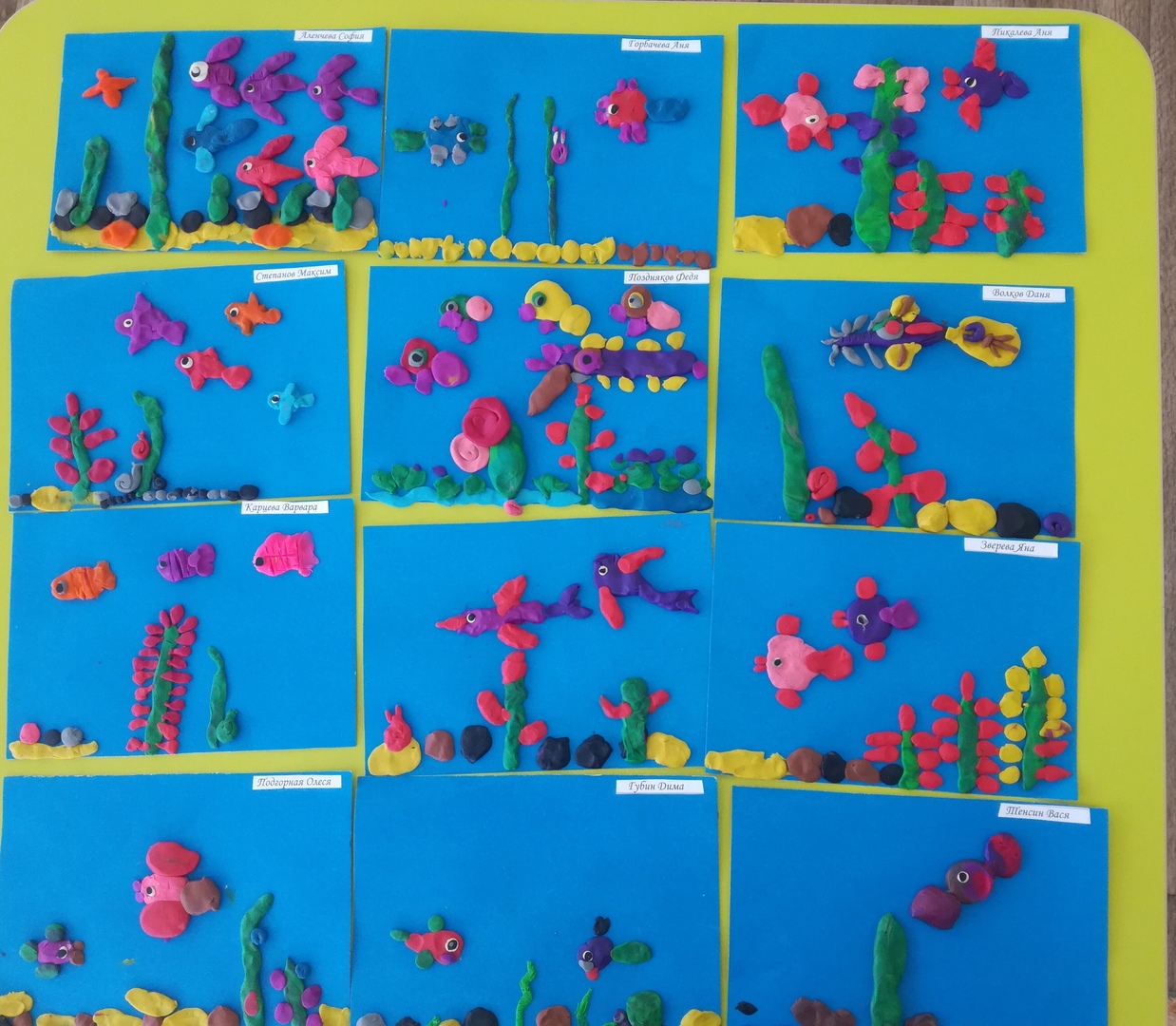  Мы читали следующие рассказы и сказки: Н.Сладков «Гнездо», Г.Снегирев «Бобровая хатка», Г.Дядина «Жираф заболел»,  Л.Зубкова «Чей дом лучше?», С.Михалкова «Три поросенка».-Что там в небе голубом.                                                                                                                        В преддверии дня космонавтики  мы  беседовали на тему  ”Космос” , узнали о том , кто первый побывал в космосе, рассматривали иллюстрации с космонавтами, с животными которые побывали в космосе, рассмотрели планеты на иллюстрациях. Мы познакомились с  первыми летательными аппаратами ( дирижабль, параплан, дельтаплан) и с тем как развивалась авиация.  Во время просмотра презентации дети познакомились с первым космонавтом Юрием Гагариным.  На рисовании мы рисовали кошку с воздушными шариками,  с помощью аппликации дети изобразили: звезды и ракеты, “живые облака”,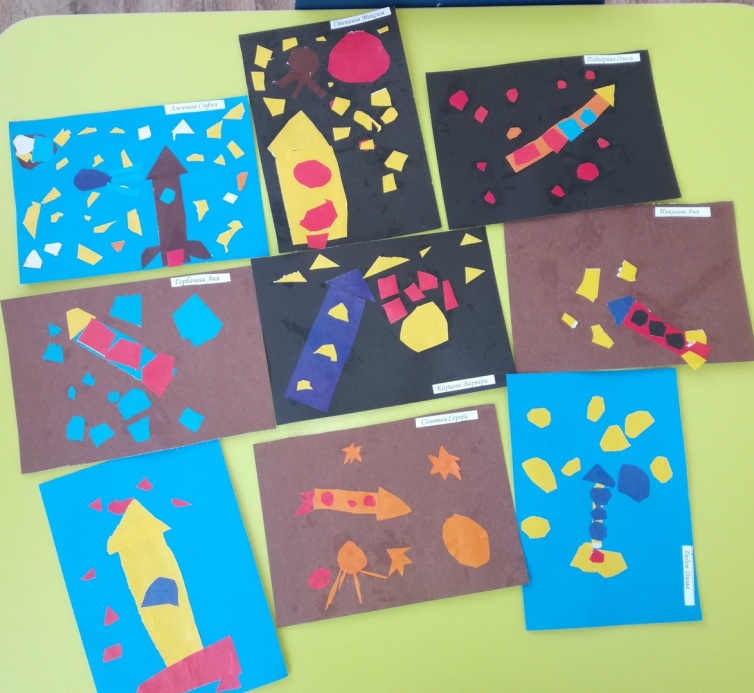 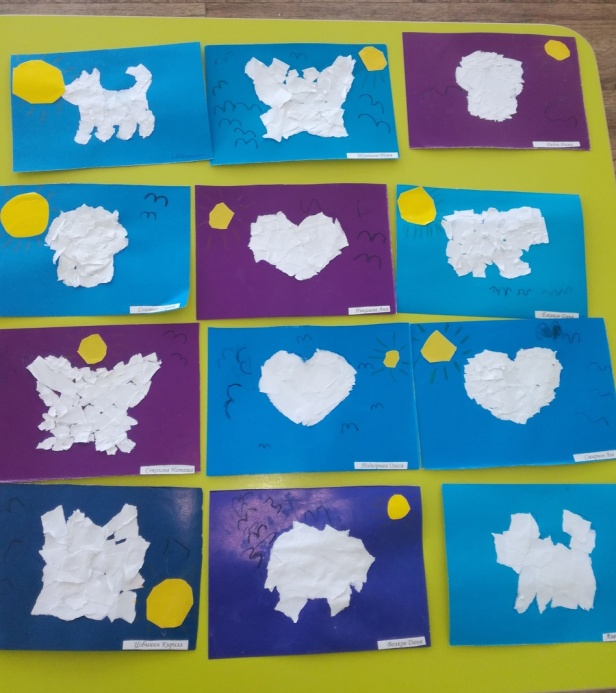   также мы изобразили ‘’космос” с помощью рельефной лепки.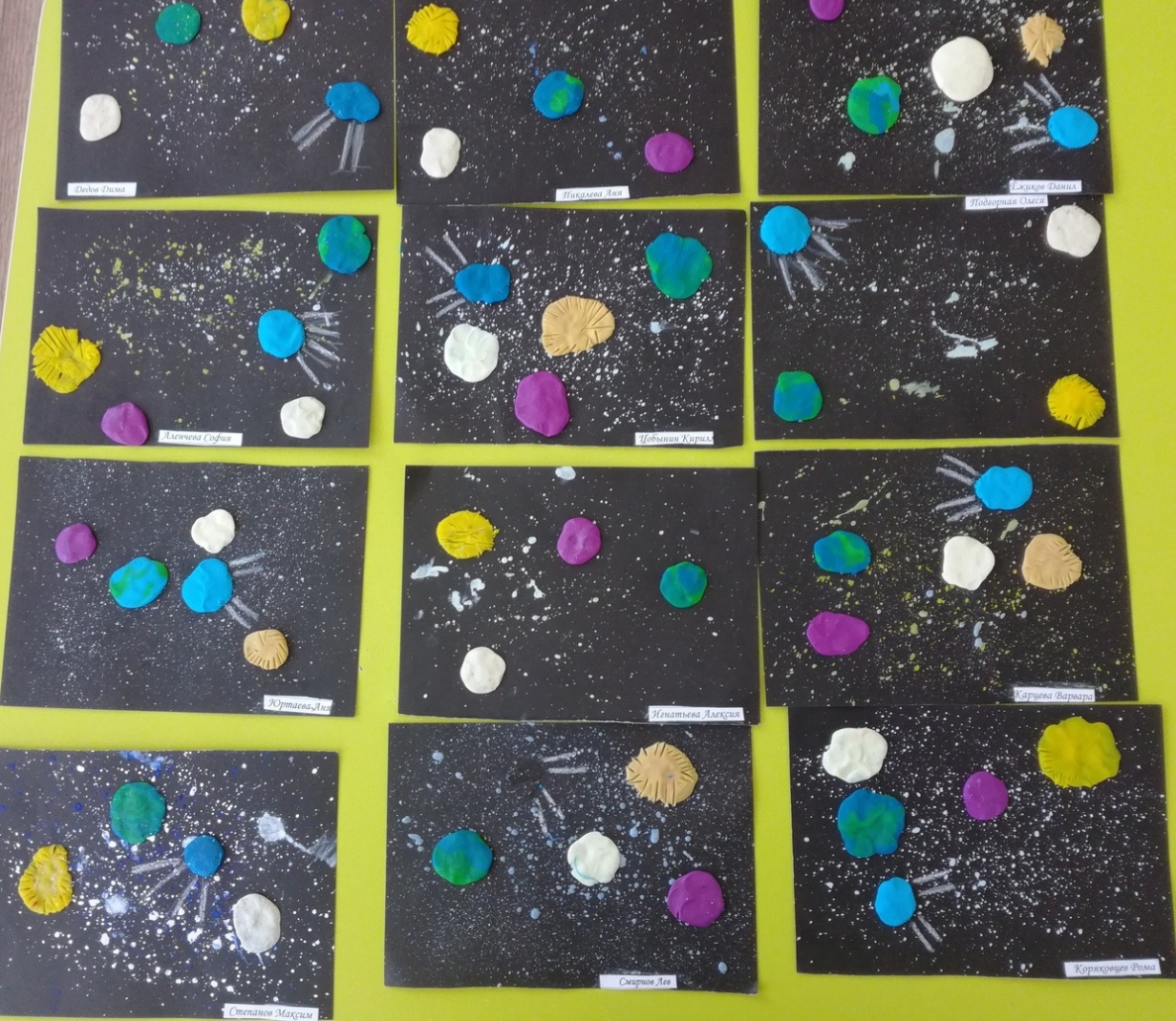  -Выдумщики и изобретатели.                                                                                                                                   Мы рассматривали изображения  различных изобретений разных времен, таких как: микроскоп, телевизор, телефон, рация, воздушный шар, ракета,  компьютер, и т.д. Обсудили с детьми для чего это нам   все нужно. Поговорили как можно сделать, и как делают мультфильмы. Мы прочитали следующие стихи, рассказы и сказки: В.Сутеев «Палочка-выручалочка», «Разные колеса», Б.Заходер «Русачек», В.Зотов «Галка и кувшин», В.Маяковский «Что такое хорошо, и что такое плохо».На рисовании  мы изобразили «Лес»,  а на лепке вылепили «Воздушный шар».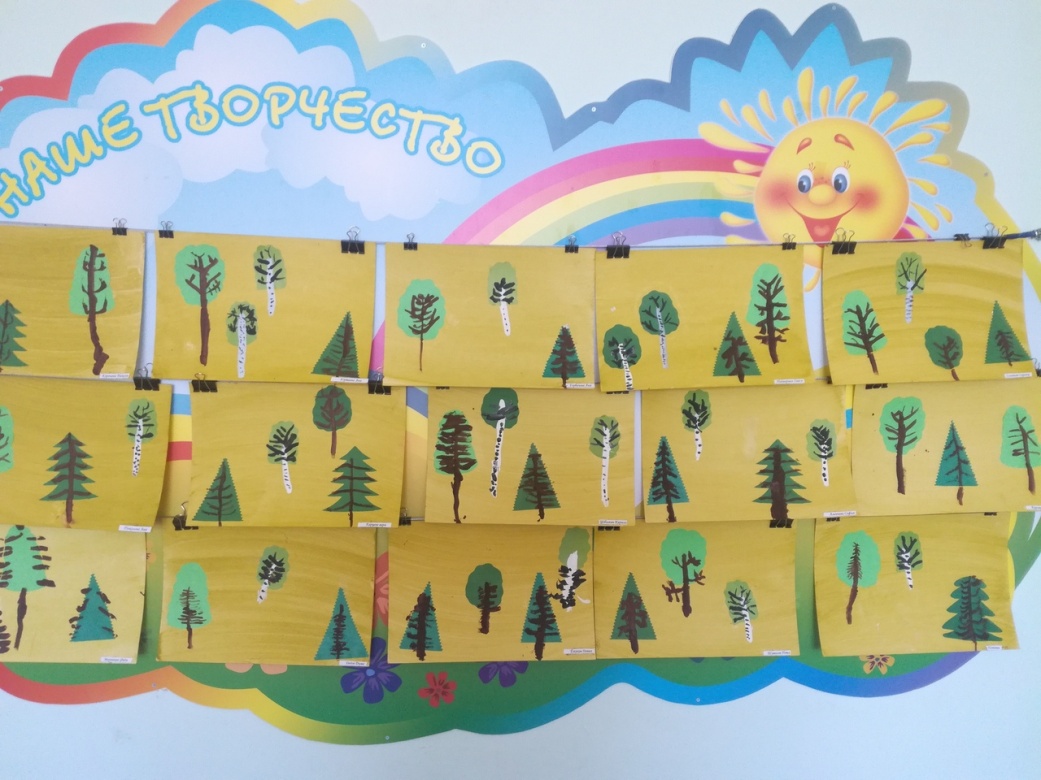 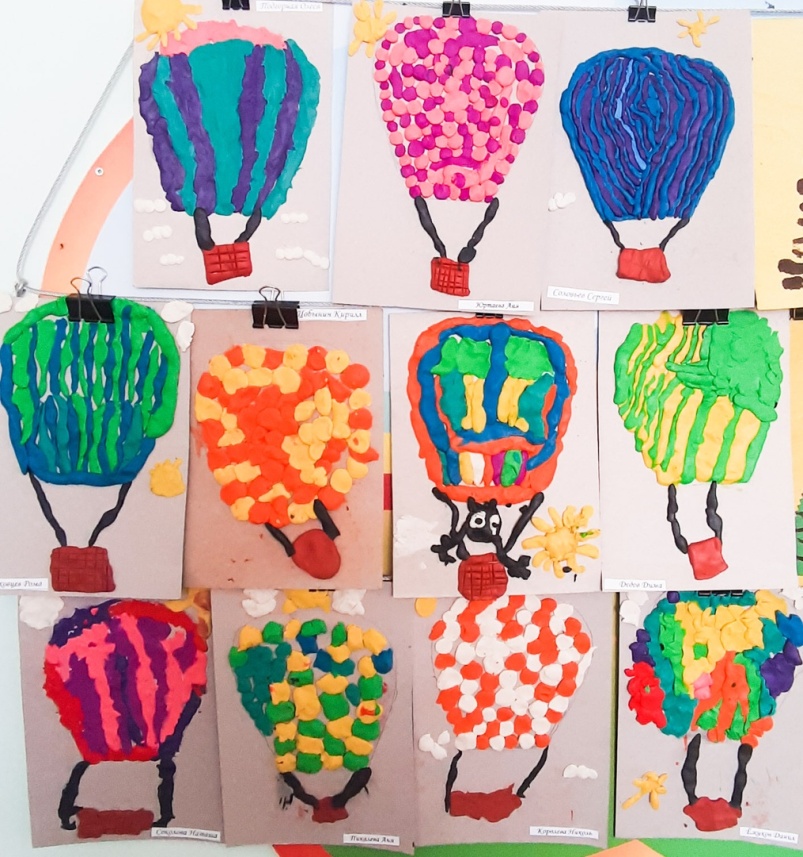     -Такие разные насекомые.Мы беседовали на  следующие  темы: « Такие разные насекомые», « О пользе меда»,  «Береги природу». Провели выставку  насекомых, дети с восторгом рассматривали  настоящих “жучков”. Дети узнали где ,и как  живут пчелки, какую пользу они приносят людям и природе.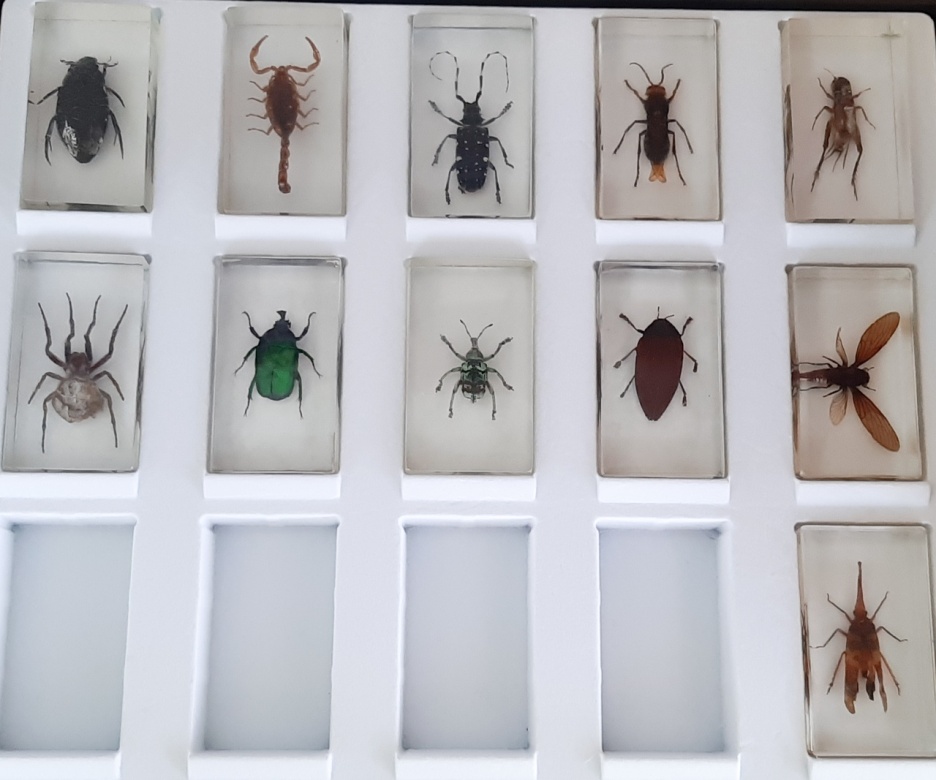 Мы прочитали следующие стихи, рассказы, сказки: Ю.Дмитриев «Кто без крыльев летает?»,  «Синий шалашик», Н.Сладков «Веселые старушки», В.Бианки «Мишка -башка», А.Милн «Вини пух и все, все ,все». На рисовании, детки  с помощью красок  нарисовали цветущею ветку , и с помощью аппликации  дополнили композицию золотой пчелкой.       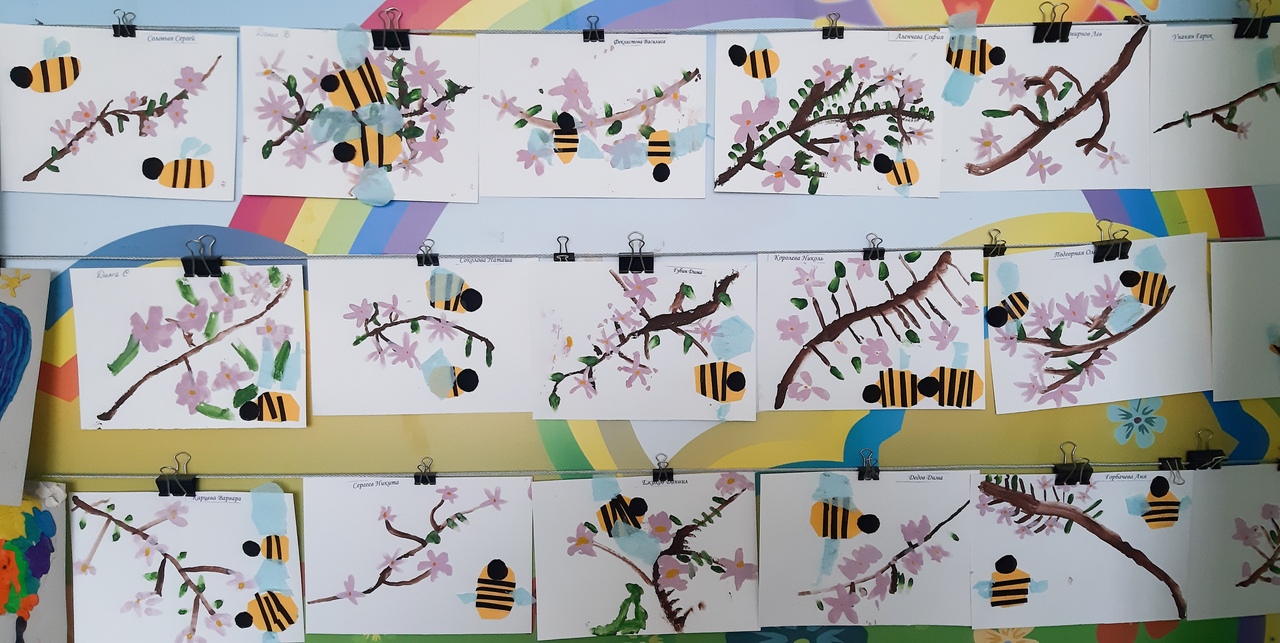 В апреле у нас было три  Дня Рожденья, у Ромы , у Варвары, и у Пети. Детки поздравили ребят , водили хоровод и пели песенку!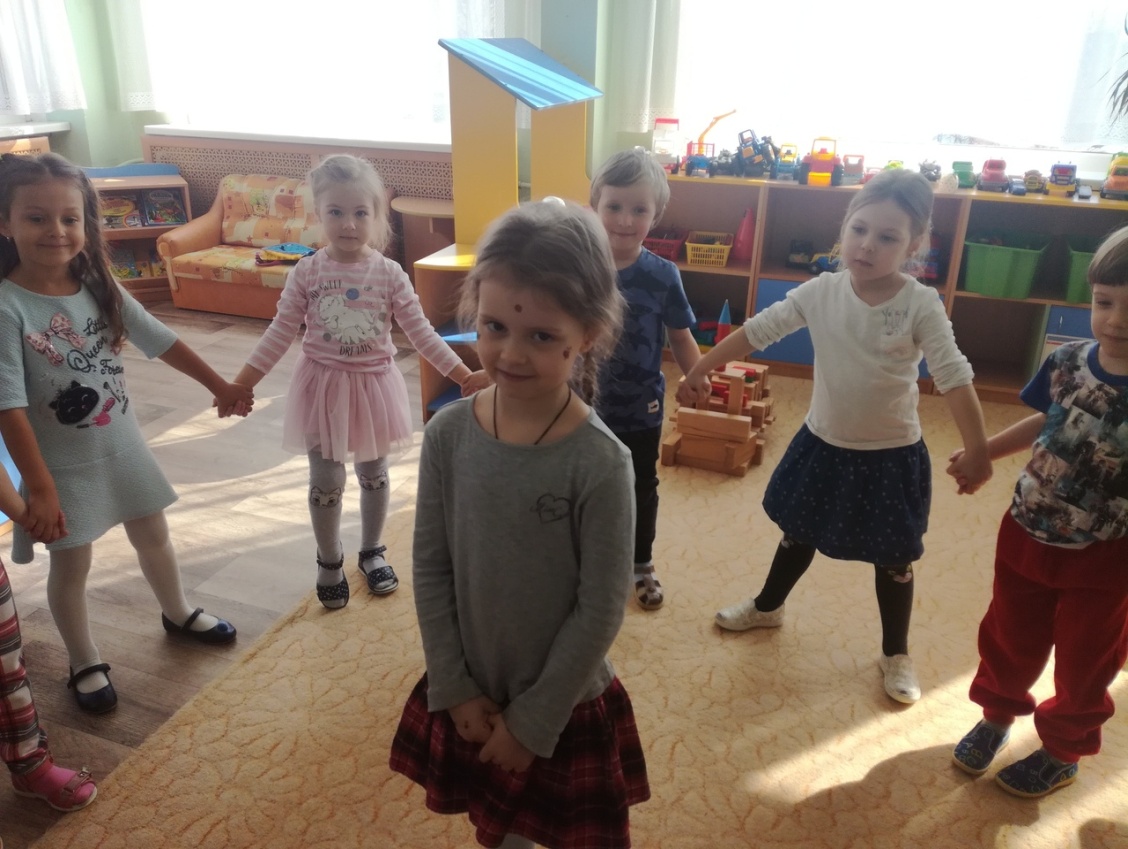 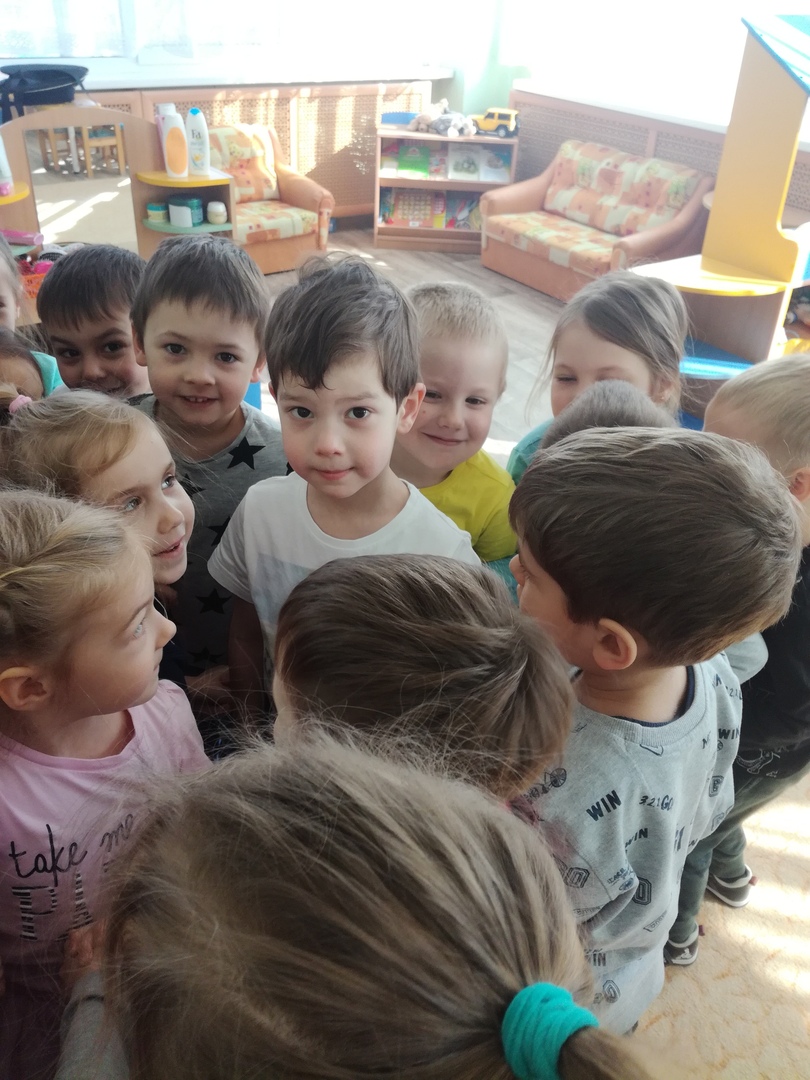 